SVILUPPO ECONOMICO, E ATTIVITA` PRODUTTIVE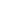 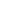 Dipartimento 51 della Programmazione e dello Sviluppo Economico - D.G. 2 Direzione Generale Sviluppo Economico e le Attività Produttive - Delibera della Giunta Regionale n. 79 del 01.03.2016 - Consorzio ASI di Napoli.Provvedimenti conseguenti alla Deliberazione ANAC n.141/2015 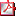 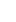 Dipartimento 51 della Programmazione e dello Sviluppo Economico - D.G. 2 Direzione Generale Sviluppo Economico e le Attività Produttive - Delibera della Giunta Regionale n. 76 del 01.03.2016 - Comitato di Investimento per l'Iniziativa Jeremie Campania. Modifica composizione regionale 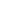  ERRATA CORRIGE 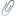 LAVORI PUBBLICI E PROTEZIONE CIVILEDipartimento 53 delle Politiche Territoriali - D.G. 8 Direzione Generale per i lavori pubblici e la protezione civile - Delibera della Giunta Regionale n. 73 del 22.02.2016 - Acquisizione risorse al bilancio esercizio finanziario 2016 ai sensi dell'art. 4 comma 2, lettera a) della L.R .2/2016 - Aeroporto di Pontecagnano.  Allegato  Allegato DECRETI DEL PRESIDENTE DELLA GIUNTA REGIONALEDecreto Presidente Giunta n. 50 del 01.03.2016 - Dipartimento 55 delle Risorse Finanziarie,Umane e Strumentali - D.G. 14 Direzione Generale per le Risorse Umane - CONFERIMENTO INCARICO DIRIGENZIALE ING. SERGIO NEGRO. Decreto Presidente Giunta n. 51 del 01.03.2016 - Dipartimento 55 delle Risorse Finanziarie,Umane e Strumentali - D.G. 14 Direzione Generale per le Risorse Umane - Conferimento incarico di responsabile ad interim dell'Ufficio Speciale "Centrale Acquisti, procedure di finanziamento di progetti relativi ad infrastrutture, progettazione", al dott. Antonio Marchiello, matr. 5442. 
Decreto Presidente Giunta n. 58 del 03.03.2016 - Dipartimento 51 della Programmazione e dello Sviluppo Economico - D.G. 2 Direzione Generale Sviluppo Economico e le Attività Produttive - sostituzione commissario straordinario CCIAA NA PROGRAMMAZIONE ECONOMICA E TURISMODipartimento 51 della Programmazione e dello Sviluppo Economico - D.G. 1 Direzione Generale per la Programmazione Economica e il Turismo - Decreto Dirigenziale n. 2 del 03.03.2016 - POIn "Attrattori culturali, naturali e turismo" FESR 2007/2013 - progetto "Campania Express, viaggi tra Napoli e Sorrento" - CUP B69D14015100007 - CIG 625342598D - Ridefinizione import0 finale progetto - Disimpegn0. AMBIENTE ED ECOSISTEMADipartimento 52 della Salute e delle Risorse Naturali - D.G. 5 Direzione Generale per l'ambiente e l'ecosistema - Decreto Dirigenziale n. 3 del 04.03.2016 - AdP Compensazioni Ambientali in Regione Campania. DGR n. 339/2012. DGR n. 203/2015. DD n. 308 del 6/03/2014. Convenzione Regione - Provveditorato Interregionale OO.PP. Campania e Molise prot. n. 203093 del 21/03/2014. Progetto "Adeguamento funzionale e sismico della scuola materna comunale sita in loc. Risigliano nel Comune di Tufino (NA)- CUP D66B14000010002". Ammissione a finanziamento e l i q u i d a z i o n e I acconto GOVERNO DEL TERRITORIODipartimento 53 delle Politiche Territoriali - D.G. 9 Direzione Generale per il governo del territorio - Decreto Dirigenziale n. 3 del 29.02.2016 - PO FESR Campania 2007/2013 - Asse 6 - Sviluppo Urbano e Qualita' della vita - Programma JESSICA Campania verifica di coerenza con gli obiettivi del PO FESR Campania 2007/2013 Ob. Op. 6.1 ai sensi degli articoli 6 e 7 dell'Allegato I DD 136 del 11/12/2013.  
Dipartimento 53 delle Politiche Territoriali - D.G. 9 Direzione Generale per il governo del territorio - Decreto Dirigenziale n. 15 del 25.02.2016 - Legge Regionale 6 maggio 2013 n. 5, art. 1 commi 153 e 154. Decadenza dal finanziamento nei confronti della PEGASO s.r.l.. Dipartimento 53 delle Politiche Territoriali - D.G. 9 Direzione Generale per il governo del territorio - Decreto Dirigenziale n. 26 del 26.02.2016 - Legge Regionale 6 maggio 2013 n. 5, art. 1 commi 153 e 154. Naltus Immobiliare S.r.l. Determinazioni. Dipartimento 53 delle Politiche Territoriali - D.G. 9 Direzione Generale per il governo del territorio - Decreto Dirigenziale n. 25 del 26.02.2016 - Legge Regionale 6 maggio 2013 n. 5, art. 1 commi 153 e 154. ATI Costruzioni Nicodemo e figli S.n.c. - Co.Ge.Ni. di Nicodemo Vito S.n.c. Determinazioni. Dipartimento 53 delle Politiche Territoriali - D.G. 9 Direzione Generale per il governo del territorio - Decreto Dirigenziale n. 24 del 26.02.2016 - Legge Regionale 6 maggio 2013 n. 5, art. 1 commi 153 e 154. Decadenza dal finanziamento nei confronti della EDIL M.A.C. s.r.l.. Dipartimento 53 delle Politiche Territoriali - D.G. 9 Direzione Generale per il governo del territorio - Decreto Dirigenziale n. 23 del 26.02.2016 - Legge Regionale 6 maggio 2013 n. 5, art. 1 commi 153 e 154. Decadenza dal finanziamento nei confronti della PROJECT FINANCING GROUP s.r.l.. Dipartimento 53 delle Politiche Territoriali - D.G. 9 Direzione Generale per il governo del territorio - Decreto Dirigenziale n. 22 del 26.02.2016 - Legge Regionale 6 maggio 2013 n. 5, art. 1 commi 153 e 154. Decadenza dal finanziamento nei confronti della cooperativa edilizia CROMA. Dipartimento 53 delle Politiche Territoriali - D.G. 9 Direzione Generale per il governo del territorio - Decreto Dirigenziale n. 21 del 26.02.2016 - Legge Regionale 6 maggio 2013 n. 5, art. 1 commi 153 e 154. Decadenza dal finanziamento nei confronti della EDIL-GEST DI CAPASSO PAOLA E C. sas. Dipartimento 53 delle Politiche Territoriali - D.G. 9 Direzione Generale per il governo del territorio - Decreto Dirigenziale n. 20 del 26.02.2016 - Legge Regionale 6 maggio 2013 n. 5, art. 1 commi 153 e 154. Decadenza dal finanziamento nei confronti della cooperativa edilizia ORIZZONTE. Dipartimento 53 delle Politiche Territoriali - D.G. 9 Direzione Generale per il governo del territorio - Decreto Dirigenziale n. 19 del 25.02.2016 - Legge Regionale 6 maggio 2013 n. 5, art. 1 commi 153 e 154. Decadenza dal finanziamento nei confronti della cooperativa edilizia MADONNA DELLE GRAZIE. Dipartimento 53 delle Politiche Territoriali - D.G. 9 Direzione Generale per il governo del territorio - Decreto Dirigenziale n. 18 del 25.02.2016 - Legge Regionale 6 maggio 2013 n. 5, art. 1 commi 153 e 154. Decadenza dal finanziamento nei confronti della cooperativa edilizia LA COLLINA. 
Dipartimento 53 delle Politiche Territoriali - D.G. 9 Direzione Generale per il governo del territorio - Decreto Dirigenziale n. 17 del 25.02.2016 - Legge Regionale 6 maggio 2013 n. 5, art. 1 commi 153 e 154. Decadenza dal finanziamento nei confronti della cooperativa edilizia IDA. Dipartimento 53 delle Politiche Territoriali - D.G. 9 Direzione Generale per il governo del territorio - Decreto Dirigenziale n. 16 del 25.02.2016 - Legge Regionale 6 maggio 2013 n. 5, art. 1 commi 153 e 154. Decadenza dal finanziamento nei confronti della cooperativa edilizia MERCATELLO. Dipartimento 54 Istr., Ric., Lav., Politiche Cult. e Soc. - D.G. 12 Direzione Generale politiche sociali,culturali,pari opportunità,tempo liber - Decreto Dirigenziale n. 15 del 04.03.2016 - DGR n. 541 del 10/11/2014 "PAC CAMPANIA - RIMODULAZIONE E RETTIFICA DGR N. 422/2014" - DGR n. 134 del 28/3/2015 - Altre azioni coerenti con il PAC Cultura - Sistema Integrato Di Mostre per la valorizzazione dei siti museali del MIBACT in Campania - Intervento "L'Ora X" - CUP: F68F09000090002 - C.L. SMOL: PAC III 33001.13.10 - Beneficiario: Segretariato Regionale per la Campania gia' Direzione Regionale per i Beni Culturali e Paesaggistici della Campania - Ammissione a finanziamento PAC III. DATORE DI LAVORODipartimento 55 delle Risorse Finanziarie,Umane e Strumentali - D.G. 81 DATORE DI LAVORO - Decreto Dirigenziale n. 1 del 02.03.2016 - Tirocini formativi per giovani laureati in Ingegneria attivati presso l'Ufficio del Datore di Lavoro IMPEGNO DI SPESA NUCLEO PER LA VALUTAZIONE E LA VERIFICA DEGLI INVESTIMENTI PUBBLICIDipartimento 60Uffici speciali - D.G. 3 Nucleo per la valutazione e la verifica degli investimenti pubblici - Decreto Dirigenziale n. 16 del 03.03.2016 - Scorrimento graduatoria componenti esperti profilo A2 di supporto alle attivita' del Nucleo per la Valutazione e Verifica degli Investimenti Pubblici. AVVISIGIUNTA REGIONALE DELLA CAMPANIA - DIREZIONE GENERALE 02 "SVILUPPO ECONOMICO E ATTIVITA' PRODUTTIVE" - Efficacia del vincolo espropriativo apposto sugli immobili interessati dalla realizzazione dell'impianto ai signori proprietari - ditte catastali - risultati deceduti, sconosciuti e/o irreperibili, con le modalità previste all'art. 16 - commi 7 e 8 - del D.P.R. n. 327/2001 AVVISI DI DEPOSITO DI P.R.G. E/O ATTI URBANISTICI
COMUNE DI CASAMARCIANO (NA) - Avviso di Deposito - Piano Urbanistico Attuativo (P.U.A.) di edilizia convenzionata ad iniziativa privata in località Quaranta Moggi - zona omogenea C4 - Ambito L7 in ditta Trinchese Antonio, Trinchese Giovanni, Trinchese Saverio, Trinchese Paola, Buonaguro Vincenza, Manzi Andrea, Manzi Filomeno e Guarino Teresa. COMUNE DI CASAMARCIANO (NA) - Avviso di Deposito - Piano Urbanistico Attuativo (P.U.A.) di edilizia convenzionata ad iniziativa privata in località Quaranta Moggi - zona omogenea C4 - Ambito L10 in ditta Di Maiolo Salvatore e Di Maiolo Enrico. COMUNE DI CONCA DELLA CAMPANIA (CE) - Avviso - Consultazione Preliminare di Piano Urbanistico Comunale (PUC) e Rapporto Ambientale Preliminare. COMUNE DI MONTECORVINO PUGLIANO (SA) - Avviso di Deposito - Piano Urbanistico Attuativo della sottozona B4 in Località Pagliarone alla Via Ungaretti con valenza di Piano di Recupero ai sensi della Legge N. 457/78. COMUNE DI SAN GIORGIO DEL SANNIO (BN) - Avviso - Adozione Piano Urbanistico Attuativo (P.U.A.) relativo al Comparto sub 1 dell'Ambito C1-6 di Via Europa. COMUNE DI SOLOPACA (BN) - Avviso di Deposito - Approvazione P.U.A. (Piano Urbanistico Attuativo) per l'edificazione di n.7 caseUnifamiliari in località San Leonardo di proprietà del Sig. Fuschini Filippo, adottato con delibera di Giunta Comunale n.50 del 08/09/2015, ai sensi dell'art. 27 comma n. 6 della L.R. n. 16 del 22/12/2004 e dell'art. 10 del Regolamento di Attuazione per il Governo del Territorio n. 5 del 04/08/2011. COMUNE DI VENTICANO (AV) - Avviso di Deposito - Adozione Variante di ampliamento al Piano di Recupero ai sensi dell'art. 27 - Legge R.C. 16/2004 ed art. 10 - Regolamento di Attuazione n. 5 del 04.08.2011: "Fraz. Campanarello". BANDI DI GARA
COMUNE DI ROCCADASPIDE (SA) - Bando di Gara - Programma straordinario stralcio di interventi finalizzati alla prevenzione e riduzione del rischio connesso alla vulnerabilità degli elementi, anche non strutturali - Edificio scolastico Istituto Comprensivo - Piazzale della Civiltà. ESITI DI GARAPROVINCIA DI AVELLINO - Settore Lavori Stradali - Edilizia Scolastica e Patrimonio - Avviso di Aggiudicazione Appalto - Lavori di manutenzione ordinaria edifici scolastici. 
CENTRALE UNICA DI COMMITTENZA COMUNI DI CASTEL BARONIA E SAN SOSSIO BARONIA (AV) - Esito di Gara - Esecuzione dei lavori di Adeguamento Strutturale e messa in Sicurezza in materia di Agibilità, Funzionalità ed igiene - Edificio Scolastico comprensivo "Padre A.G. Martini" - secondo stralcio funzionale. COMUNE DI FRASSO TELESINO (BN) - Avviso di Appalto Aggiudicato - Lavori di riqualificazione e rifunzionalizzazione della scuola d'infanzia. 
COMUNE DI NAPOLI - Esito di Gara - Lavori di manutenzione straordinaria di via Jannelli e realizzazione della rotatoria all'incrocio con via Pigna e via S. Martini. COMUNE DI NAPOLI - Esito di Gara - Lavori di manutenzione di Via Dell'Epomeo - tratto compreso tra l'incrocio con Via F.Bottazzi ed il civico 370. COMUNE DI NAPOLI - Esito di Gara - Manutenzione straordinaria del verde pubblico nell'ambito della 6 Municipalità. 
COMUNE DI NAPOLI - Esito di Gara - Lavori di adeguamento della traversa di via Padula, già viale di accesso all'Istituto Palasciano. COMUNE DI NAPOLI - Esito di Gara - Lavori di manutenzione ordinaria per gli anni 2014/15/16 delle strade, piazze, viali e loro pertinenze nell'ambito della Municipalità 6 Quartiere Ponticelli. COMUNE DI NAPOLI - Esito di Gara - Lavori di manutenzione ordinaria e periodica, per un periodo di anni tre, 2015-2017, di tutti gli impianti di sollevamento e grigliatura delle acque cloacali della Città di Napoli. COMUNE DI NAPOLI - Esito di Gara - Lavori di manutenzione straordinaria di alcune scuole elementari ricadenti nel territorio della Municipalità III Stella - San Carlo All'Arena. COMUNE DI NAPOLI - Esito di Gara - Lavori di Manutenzione ordinaria per gli anni 2015/2016 degli immobili scolastici. COMUNE DI NAPOLI - Esito di Gara - Manutenzione ordinaria per gli anni 2014/2015/2016 delle strade, piazze, viali e loro pertinenze nell'ambito del territorio della Municipalità 6 (quartieri Barra - San Giovanni a Teduccio).
CITTÀ DI PIANO DI SORRENTO (NA) - Esito di Gara - Appalto servizi di gestione e manutenzione impianti di pubblica illuminazione. 
COMUNE DI VALLE AGRICOLA (CE) - Esito di Gara - Lavori di sistemazione e adeguamento strada rurale e di servizio forestale Cunicelle - Serra dell'Alberone. CONCORSICOMUNE DI LETTERE (NA) - Legge 9 dicembre 1998, n. 431 - art. 11 - Fondo Nazionale per il sostegno all'accesso alle abitazioni in locazione - Bando annualità 2015. PROROGHE E RIAPERTURE TERMINICITTÀ DI BENEVENTO - Riapertura Termini - Avviso Pubblico per la formazione di una short list di esperti per l'affidamento di incarichi professionali di assistenza tecnica alla attuazione del POR FESR 2014- 2020. 